Факторы, влияющие на зрение: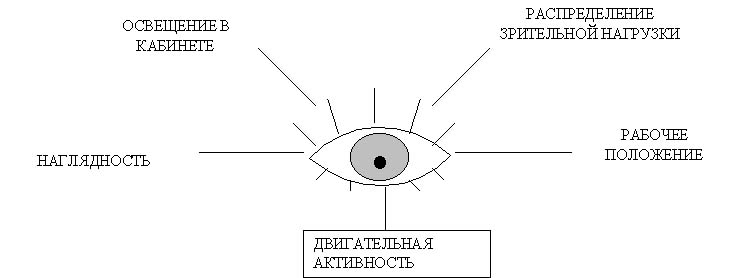 